Kommissionens aviserade förslag om en ny europeisk arbetsmarknadsmyndighetBakgrundI sitt tal om tillståndet i unionen 2017 i Europaparlamentet meddelade EU-kommissionens ordförande Jean-Claude Juncker planer på ett förslag om en europeisk arbetsmarknadsmyndighet som ska se till att EU:s bestämmelser om arbetskraftens rörlighet tillämpas rättvist, enkelt och effektivt.Därefter har kommissionen den 24 oktober presenterat sitt arbetsprogram för 2018 och aviserar där ett förslag om inrättande av en europeisk arbetsmarknadsmyndighet. Förslaget planeras till andra kvartalet 2018.Regeringens ståndpunktDet är viktigt att ett utvecklat samarbete mellan medlemsstaterna för att underlätta rättvis rörlighet på den europeiska arbetsmarknaden, såsom en ny myndighet på området, får ett tydligt mervärde och bidrar till effektivisering av arbetet på området genom att t.ex. förenkla och samla befintliga strukturer och system.Regeringen menar att ett utvecklat samarbete bör inriktas på gränsöverskridande aspekter kopplade till rörlighetsfrågor på arbetsmarknaden, t.ex. genom att främja utbyte av information och erfarenheter eller genom att underlätta tolkning och praktisk tillämpning av relevant EU-rätt.    Regeringen anser inte att en europeisk myndighet på området ska ha mandat att utföra självständiga kontroller och inspektioner eller omfatta obligatoriskt gränsöverskridande samarbete på operativ nivå mellan medlemsstaternas nationella myndigheter. Regeringen avser att söka förtydliganden när det gäller eventuella konsekvenser för berörda myndigheter och konsekvenser i övrigt. En utgångspunkt för regeringen i de fortsatta diskussionerna om en europeisk arbetsmarknadsmyndighet är att den inre marknaden, inklusive den fria rörligheten värnas. Det är en principiell och central ståndpunkt att fördelningen av befogenheter mellan EU och medlemsstaterna, nationella arbetsmarknadsmodeller och sociala trygghetssystem och principerna om subsidiaritet och proportionalitet respekteras samt att finansiering sker inom de framtida minskade ramar som följer av EU:s minskade inkomster efter Brexit. Regeringen kommer att arbeta aktivt för att vara med och påverka utformningen av de verktyg som krävs för att bidra till ett förbättrat samarbete inom arbetsmarknadsområdet. Kommissionens aviserade förslag om en europeisk arbetsmarknadsmyndighetAvvikande mening (M, SD, C, L, KD)Frågor som rör sysselsättning och socialpolitik är fundamentala för alla medlemsstater.  EU arbetar i många avseenden med dessa frågor. Exempelvis finns gemensamma regler för skydd av arbetstagare och medlemsländerna samordnar sin politik på sysselsättningsområdet inom ramen för EU:s tillväxtstrategi, Europa 2020.  I huvudsak tillhör dock dessa frågor medlemsländernas kompetens. Vi är positiva till att förbättra samverkan mellan medlemsländerna i syfte att motverka kringgående av lagstiftning, förbättra implementeringen, skydda arbetstagare och hantera gränsöverskridande frågor. Vi ser ett behov av att förbättra samarbetet och samordningen mellan medlemsstaterna och deras myndigheter men vi anser inte att det behöver inrättas en särskild myndighet på EU-nivå för att hantera dessa frågor. En förbättrad samverkan bör i första hand ske genom att befintliga processer och strukturer utnyttjas. Exempelvis har det s.k. tillämpningsdirektivet till utstationeringsdirektivet medfört nya bestämmelser om administrativt samarbete mellan myndigheter på utstationeringsområdet. Kommissionen har ännu inte presenterat sitt konkreta förslag och vi menar att regeringen måste återkomma för överläggning när ett eventuellt förslag presenteras. Det är bra att regeringen anser att det är centralt att respektera nationella arbetsmarknadsmodeller och medlemsstaternas kompetens på det sociala området och på sysselsättningsområdet. Och det är bra att regeringen anser att en europeisk myndighet inte ska ha mandat att utföra självständiga kontroller och inspektioner eller omfatta obligatoriskt gränsöverskridande samarbete på operativ nivå mellan medlemsstaternas nationella myndigheter. Vi anser dock, mot den bakgrunden, att det kan ifrågasättas vilket mervärde en ny myndighet skulle ha. Till skillnad från regeringen anser vi därför att Sverige aktivt bör arbeta för att en arbetsmarknadsmyndighet på EU-nivå inte inrättas.   RIKSDAGENARBETSMARKNADSUTSKOTTETPROTOKOLL UTSKOTTSSAMMANTRÄDE 2017/18:12DATUM2017-11-21TID11:00-12:13NÄRVARANDESe bilaga 1§ 1Val av vice ordförandeUtskottet beslutade att välja Jessica Polfjärd (M) som vice ordförande.Denna paragraf förklarades omedelbart justerad. Val av vice ordförandeUtskottet beslutade att välja Jessica Polfjärd (M) som vice ordförande.Denna paragraf förklarades omedelbart justerad. Val av vice ordförandeUtskottet beslutade att välja Jessica Polfjärd (M) som vice ordförande.Denna paragraf förklarades omedelbart justerad. Val av vice ordförandeUtskottet beslutade att välja Jessica Polfjärd (M) som vice ordförande.Denna paragraf förklarades omedelbart justerad. Val av vice ordförandeUtskottet beslutade att välja Jessica Polfjärd (M) som vice ordförande.Denna paragraf förklarades omedelbart justerad. Val av vice ordförandeUtskottet beslutade att välja Jessica Polfjärd (M) som vice ordförande.Denna paragraf förklarades omedelbart justerad. Val av vice ordförandeUtskottet beslutade att välja Jessica Polfjärd (M) som vice ordförande.Denna paragraf förklarades omedelbart justerad. Val av vice ordförandeUtskottet beslutade att välja Jessica Polfjärd (M) som vice ordförande.Denna paragraf förklarades omedelbart justerad. Val av vice ordförandeUtskottet beslutade att välja Jessica Polfjärd (M) som vice ordförande.Denna paragraf förklarades omedelbart justerad. Val av vice ordförandeUtskottet beslutade att välja Jessica Polfjärd (M) som vice ordförande.Denna paragraf förklarades omedelbart justerad. Val av vice ordförandeUtskottet beslutade att välja Jessica Polfjärd (M) som vice ordförande.Denna paragraf förklarades omedelbart justerad. Val av vice ordförandeUtskottet beslutade att välja Jessica Polfjärd (M) som vice ordförande.Denna paragraf förklarades omedelbart justerad. Val av vice ordförandeUtskottet beslutade att välja Jessica Polfjärd (M) som vice ordförande.Denna paragraf förklarades omedelbart justerad. Val av vice ordförandeUtskottet beslutade att välja Jessica Polfjärd (M) som vice ordförande.Denna paragraf förklarades omedelbart justerad. Val av vice ordförandeUtskottet beslutade att välja Jessica Polfjärd (M) som vice ordförande.Denna paragraf förklarades omedelbart justerad. Val av vice ordförandeUtskottet beslutade att välja Jessica Polfjärd (M) som vice ordförande.Denna paragraf förklarades omedelbart justerad. Val av vice ordförandeUtskottet beslutade att välja Jessica Polfjärd (M) som vice ordförande.Denna paragraf förklarades omedelbart justerad. Val av vice ordförandeUtskottet beslutade att välja Jessica Polfjärd (M) som vice ordförande.Denna paragraf förklarades omedelbart justerad. § 2Justering av protokollUtskottet justerade protokoll 2017/18:11.Justering av protokollUtskottet justerade protokoll 2017/18:11.Justering av protokollUtskottet justerade protokoll 2017/18:11.Justering av protokollUtskottet justerade protokoll 2017/18:11.Justering av protokollUtskottet justerade protokoll 2017/18:11.Justering av protokollUtskottet justerade protokoll 2017/18:11.Justering av protokollUtskottet justerade protokoll 2017/18:11.Justering av protokollUtskottet justerade protokoll 2017/18:11.Justering av protokollUtskottet justerade protokoll 2017/18:11.Justering av protokollUtskottet justerade protokoll 2017/18:11.Justering av protokollUtskottet justerade protokoll 2017/18:11.Justering av protokollUtskottet justerade protokoll 2017/18:11.Justering av protokollUtskottet justerade protokoll 2017/18:11.Justering av protokollUtskottet justerade protokoll 2017/18:11.Justering av protokollUtskottet justerade protokoll 2017/18:11.Justering av protokollUtskottet justerade protokoll 2017/18:11.Justering av protokollUtskottet justerade protokoll 2017/18:11.Justering av protokollUtskottet justerade protokoll 2017/18:11.§ 3Kommissionens aviserade förslag om en ny europeisk arbetsmarknadsmyndighetUtskottet överlade med statsrådet Ylva Johansson, Arbetsmarknadsdepartementet, om Kommissionens aviserade förslag om en ny europeisk arbetsmarknadsmyndighet.Underlaget utgjordes av en överläggningspromemoria (dnr 565-2017/18). Se bilaga 2.Statsrådet redogjorde för regeringens ståndpunkt i enlighet med överläggningspromemorian.Överläggningen föranledde regeringen att komplettera sin ståndpunkt med att myndigheten inte ska ha någon roll i att tolka nationella kollektivavtal och inte heller ta egna initiativ till att föreslå ny lagstiftning på arbetsmarknadsområdet.M-, SD-, C-, L- och KD-ledamöterna anmälde en avvikande mening. Se bilaga 3.Vid överläggningen närvarande även tjänstemän från Arbetsmarknadsdepartementet samt Helena Fridman Konstantinidou från EU-nämndens kansli.Denna paragraf förklarades omedelbart justerad. Kommissionens aviserade förslag om en ny europeisk arbetsmarknadsmyndighetUtskottet överlade med statsrådet Ylva Johansson, Arbetsmarknadsdepartementet, om Kommissionens aviserade förslag om en ny europeisk arbetsmarknadsmyndighet.Underlaget utgjordes av en överläggningspromemoria (dnr 565-2017/18). Se bilaga 2.Statsrådet redogjorde för regeringens ståndpunkt i enlighet med överläggningspromemorian.Överläggningen föranledde regeringen att komplettera sin ståndpunkt med att myndigheten inte ska ha någon roll i att tolka nationella kollektivavtal och inte heller ta egna initiativ till att föreslå ny lagstiftning på arbetsmarknadsområdet.M-, SD-, C-, L- och KD-ledamöterna anmälde en avvikande mening. Se bilaga 3.Vid överläggningen närvarande även tjänstemän från Arbetsmarknadsdepartementet samt Helena Fridman Konstantinidou från EU-nämndens kansli.Denna paragraf förklarades omedelbart justerad. Kommissionens aviserade förslag om en ny europeisk arbetsmarknadsmyndighetUtskottet överlade med statsrådet Ylva Johansson, Arbetsmarknadsdepartementet, om Kommissionens aviserade förslag om en ny europeisk arbetsmarknadsmyndighet.Underlaget utgjordes av en överläggningspromemoria (dnr 565-2017/18). Se bilaga 2.Statsrådet redogjorde för regeringens ståndpunkt i enlighet med överläggningspromemorian.Överläggningen föranledde regeringen att komplettera sin ståndpunkt med att myndigheten inte ska ha någon roll i att tolka nationella kollektivavtal och inte heller ta egna initiativ till att föreslå ny lagstiftning på arbetsmarknadsområdet.M-, SD-, C-, L- och KD-ledamöterna anmälde en avvikande mening. Se bilaga 3.Vid överläggningen närvarande även tjänstemän från Arbetsmarknadsdepartementet samt Helena Fridman Konstantinidou från EU-nämndens kansli.Denna paragraf förklarades omedelbart justerad. Kommissionens aviserade förslag om en ny europeisk arbetsmarknadsmyndighetUtskottet överlade med statsrådet Ylva Johansson, Arbetsmarknadsdepartementet, om Kommissionens aviserade förslag om en ny europeisk arbetsmarknadsmyndighet.Underlaget utgjordes av en överläggningspromemoria (dnr 565-2017/18). Se bilaga 2.Statsrådet redogjorde för regeringens ståndpunkt i enlighet med överläggningspromemorian.Överläggningen föranledde regeringen att komplettera sin ståndpunkt med att myndigheten inte ska ha någon roll i att tolka nationella kollektivavtal och inte heller ta egna initiativ till att föreslå ny lagstiftning på arbetsmarknadsområdet.M-, SD-, C-, L- och KD-ledamöterna anmälde en avvikande mening. Se bilaga 3.Vid överläggningen närvarande även tjänstemän från Arbetsmarknadsdepartementet samt Helena Fridman Konstantinidou från EU-nämndens kansli.Denna paragraf förklarades omedelbart justerad. Kommissionens aviserade förslag om en ny europeisk arbetsmarknadsmyndighetUtskottet överlade med statsrådet Ylva Johansson, Arbetsmarknadsdepartementet, om Kommissionens aviserade förslag om en ny europeisk arbetsmarknadsmyndighet.Underlaget utgjordes av en överläggningspromemoria (dnr 565-2017/18). Se bilaga 2.Statsrådet redogjorde för regeringens ståndpunkt i enlighet med överläggningspromemorian.Överläggningen föranledde regeringen att komplettera sin ståndpunkt med att myndigheten inte ska ha någon roll i att tolka nationella kollektivavtal och inte heller ta egna initiativ till att föreslå ny lagstiftning på arbetsmarknadsområdet.M-, SD-, C-, L- och KD-ledamöterna anmälde en avvikande mening. Se bilaga 3.Vid överläggningen närvarande även tjänstemän från Arbetsmarknadsdepartementet samt Helena Fridman Konstantinidou från EU-nämndens kansli.Denna paragraf förklarades omedelbart justerad. Kommissionens aviserade förslag om en ny europeisk arbetsmarknadsmyndighetUtskottet överlade med statsrådet Ylva Johansson, Arbetsmarknadsdepartementet, om Kommissionens aviserade förslag om en ny europeisk arbetsmarknadsmyndighet.Underlaget utgjordes av en överläggningspromemoria (dnr 565-2017/18). Se bilaga 2.Statsrådet redogjorde för regeringens ståndpunkt i enlighet med överläggningspromemorian.Överläggningen föranledde regeringen att komplettera sin ståndpunkt med att myndigheten inte ska ha någon roll i att tolka nationella kollektivavtal och inte heller ta egna initiativ till att föreslå ny lagstiftning på arbetsmarknadsområdet.M-, SD-, C-, L- och KD-ledamöterna anmälde en avvikande mening. Se bilaga 3.Vid överläggningen närvarande även tjänstemän från Arbetsmarknadsdepartementet samt Helena Fridman Konstantinidou från EU-nämndens kansli.Denna paragraf förklarades omedelbart justerad. Kommissionens aviserade förslag om en ny europeisk arbetsmarknadsmyndighetUtskottet överlade med statsrådet Ylva Johansson, Arbetsmarknadsdepartementet, om Kommissionens aviserade förslag om en ny europeisk arbetsmarknadsmyndighet.Underlaget utgjordes av en överläggningspromemoria (dnr 565-2017/18). Se bilaga 2.Statsrådet redogjorde för regeringens ståndpunkt i enlighet med överläggningspromemorian.Överläggningen föranledde regeringen att komplettera sin ståndpunkt med att myndigheten inte ska ha någon roll i att tolka nationella kollektivavtal och inte heller ta egna initiativ till att föreslå ny lagstiftning på arbetsmarknadsområdet.M-, SD-, C-, L- och KD-ledamöterna anmälde en avvikande mening. Se bilaga 3.Vid överläggningen närvarande även tjänstemän från Arbetsmarknadsdepartementet samt Helena Fridman Konstantinidou från EU-nämndens kansli.Denna paragraf förklarades omedelbart justerad. Kommissionens aviserade förslag om en ny europeisk arbetsmarknadsmyndighetUtskottet överlade med statsrådet Ylva Johansson, Arbetsmarknadsdepartementet, om Kommissionens aviserade förslag om en ny europeisk arbetsmarknadsmyndighet.Underlaget utgjordes av en överläggningspromemoria (dnr 565-2017/18). Se bilaga 2.Statsrådet redogjorde för regeringens ståndpunkt i enlighet med överläggningspromemorian.Överläggningen föranledde regeringen att komplettera sin ståndpunkt med att myndigheten inte ska ha någon roll i att tolka nationella kollektivavtal och inte heller ta egna initiativ till att föreslå ny lagstiftning på arbetsmarknadsområdet.M-, SD-, C-, L- och KD-ledamöterna anmälde en avvikande mening. Se bilaga 3.Vid överläggningen närvarande även tjänstemän från Arbetsmarknadsdepartementet samt Helena Fridman Konstantinidou från EU-nämndens kansli.Denna paragraf förklarades omedelbart justerad. Kommissionens aviserade förslag om en ny europeisk arbetsmarknadsmyndighetUtskottet överlade med statsrådet Ylva Johansson, Arbetsmarknadsdepartementet, om Kommissionens aviserade förslag om en ny europeisk arbetsmarknadsmyndighet.Underlaget utgjordes av en överläggningspromemoria (dnr 565-2017/18). Se bilaga 2.Statsrådet redogjorde för regeringens ståndpunkt i enlighet med överläggningspromemorian.Överläggningen föranledde regeringen att komplettera sin ståndpunkt med att myndigheten inte ska ha någon roll i att tolka nationella kollektivavtal och inte heller ta egna initiativ till att föreslå ny lagstiftning på arbetsmarknadsområdet.M-, SD-, C-, L- och KD-ledamöterna anmälde en avvikande mening. Se bilaga 3.Vid överläggningen närvarande även tjänstemän från Arbetsmarknadsdepartementet samt Helena Fridman Konstantinidou från EU-nämndens kansli.Denna paragraf förklarades omedelbart justerad. Kommissionens aviserade förslag om en ny europeisk arbetsmarknadsmyndighetUtskottet överlade med statsrådet Ylva Johansson, Arbetsmarknadsdepartementet, om Kommissionens aviserade förslag om en ny europeisk arbetsmarknadsmyndighet.Underlaget utgjordes av en överläggningspromemoria (dnr 565-2017/18). Se bilaga 2.Statsrådet redogjorde för regeringens ståndpunkt i enlighet med överläggningspromemorian.Överläggningen föranledde regeringen att komplettera sin ståndpunkt med att myndigheten inte ska ha någon roll i att tolka nationella kollektivavtal och inte heller ta egna initiativ till att föreslå ny lagstiftning på arbetsmarknadsområdet.M-, SD-, C-, L- och KD-ledamöterna anmälde en avvikande mening. Se bilaga 3.Vid överläggningen närvarande även tjänstemän från Arbetsmarknadsdepartementet samt Helena Fridman Konstantinidou från EU-nämndens kansli.Denna paragraf förklarades omedelbart justerad. Kommissionens aviserade förslag om en ny europeisk arbetsmarknadsmyndighetUtskottet överlade med statsrådet Ylva Johansson, Arbetsmarknadsdepartementet, om Kommissionens aviserade förslag om en ny europeisk arbetsmarknadsmyndighet.Underlaget utgjordes av en överläggningspromemoria (dnr 565-2017/18). Se bilaga 2.Statsrådet redogjorde för regeringens ståndpunkt i enlighet med överläggningspromemorian.Överläggningen föranledde regeringen att komplettera sin ståndpunkt med att myndigheten inte ska ha någon roll i att tolka nationella kollektivavtal och inte heller ta egna initiativ till att föreslå ny lagstiftning på arbetsmarknadsområdet.M-, SD-, C-, L- och KD-ledamöterna anmälde en avvikande mening. Se bilaga 3.Vid överläggningen närvarande även tjänstemän från Arbetsmarknadsdepartementet samt Helena Fridman Konstantinidou från EU-nämndens kansli.Denna paragraf förklarades omedelbart justerad. Kommissionens aviserade förslag om en ny europeisk arbetsmarknadsmyndighetUtskottet överlade med statsrådet Ylva Johansson, Arbetsmarknadsdepartementet, om Kommissionens aviserade förslag om en ny europeisk arbetsmarknadsmyndighet.Underlaget utgjordes av en överläggningspromemoria (dnr 565-2017/18). Se bilaga 2.Statsrådet redogjorde för regeringens ståndpunkt i enlighet med överläggningspromemorian.Överläggningen föranledde regeringen att komplettera sin ståndpunkt med att myndigheten inte ska ha någon roll i att tolka nationella kollektivavtal och inte heller ta egna initiativ till att föreslå ny lagstiftning på arbetsmarknadsområdet.M-, SD-, C-, L- och KD-ledamöterna anmälde en avvikande mening. Se bilaga 3.Vid överläggningen närvarande även tjänstemän från Arbetsmarknadsdepartementet samt Helena Fridman Konstantinidou från EU-nämndens kansli.Denna paragraf förklarades omedelbart justerad. Kommissionens aviserade förslag om en ny europeisk arbetsmarknadsmyndighetUtskottet överlade med statsrådet Ylva Johansson, Arbetsmarknadsdepartementet, om Kommissionens aviserade förslag om en ny europeisk arbetsmarknadsmyndighet.Underlaget utgjordes av en överläggningspromemoria (dnr 565-2017/18). Se bilaga 2.Statsrådet redogjorde för regeringens ståndpunkt i enlighet med överläggningspromemorian.Överläggningen föranledde regeringen att komplettera sin ståndpunkt med att myndigheten inte ska ha någon roll i att tolka nationella kollektivavtal och inte heller ta egna initiativ till att föreslå ny lagstiftning på arbetsmarknadsområdet.M-, SD-, C-, L- och KD-ledamöterna anmälde en avvikande mening. Se bilaga 3.Vid överläggningen närvarande även tjänstemän från Arbetsmarknadsdepartementet samt Helena Fridman Konstantinidou från EU-nämndens kansli.Denna paragraf förklarades omedelbart justerad. Kommissionens aviserade förslag om en ny europeisk arbetsmarknadsmyndighetUtskottet överlade med statsrådet Ylva Johansson, Arbetsmarknadsdepartementet, om Kommissionens aviserade förslag om en ny europeisk arbetsmarknadsmyndighet.Underlaget utgjordes av en överläggningspromemoria (dnr 565-2017/18). Se bilaga 2.Statsrådet redogjorde för regeringens ståndpunkt i enlighet med överläggningspromemorian.Överläggningen föranledde regeringen att komplettera sin ståndpunkt med att myndigheten inte ska ha någon roll i att tolka nationella kollektivavtal och inte heller ta egna initiativ till att föreslå ny lagstiftning på arbetsmarknadsområdet.M-, SD-, C-, L- och KD-ledamöterna anmälde en avvikande mening. Se bilaga 3.Vid överläggningen närvarande även tjänstemän från Arbetsmarknadsdepartementet samt Helena Fridman Konstantinidou från EU-nämndens kansli.Denna paragraf förklarades omedelbart justerad. Kommissionens aviserade förslag om en ny europeisk arbetsmarknadsmyndighetUtskottet överlade med statsrådet Ylva Johansson, Arbetsmarknadsdepartementet, om Kommissionens aviserade förslag om en ny europeisk arbetsmarknadsmyndighet.Underlaget utgjordes av en överläggningspromemoria (dnr 565-2017/18). Se bilaga 2.Statsrådet redogjorde för regeringens ståndpunkt i enlighet med överläggningspromemorian.Överläggningen föranledde regeringen att komplettera sin ståndpunkt med att myndigheten inte ska ha någon roll i att tolka nationella kollektivavtal och inte heller ta egna initiativ till att föreslå ny lagstiftning på arbetsmarknadsområdet.M-, SD-, C-, L- och KD-ledamöterna anmälde en avvikande mening. Se bilaga 3.Vid överläggningen närvarande även tjänstemän från Arbetsmarknadsdepartementet samt Helena Fridman Konstantinidou från EU-nämndens kansli.Denna paragraf förklarades omedelbart justerad. Kommissionens aviserade förslag om en ny europeisk arbetsmarknadsmyndighetUtskottet överlade med statsrådet Ylva Johansson, Arbetsmarknadsdepartementet, om Kommissionens aviserade förslag om en ny europeisk arbetsmarknadsmyndighet.Underlaget utgjordes av en överläggningspromemoria (dnr 565-2017/18). Se bilaga 2.Statsrådet redogjorde för regeringens ståndpunkt i enlighet med överläggningspromemorian.Överläggningen föranledde regeringen att komplettera sin ståndpunkt med att myndigheten inte ska ha någon roll i att tolka nationella kollektivavtal och inte heller ta egna initiativ till att föreslå ny lagstiftning på arbetsmarknadsområdet.M-, SD-, C-, L- och KD-ledamöterna anmälde en avvikande mening. Se bilaga 3.Vid överläggningen närvarande även tjänstemän från Arbetsmarknadsdepartementet samt Helena Fridman Konstantinidou från EU-nämndens kansli.Denna paragraf förklarades omedelbart justerad. Kommissionens aviserade förslag om en ny europeisk arbetsmarknadsmyndighetUtskottet överlade med statsrådet Ylva Johansson, Arbetsmarknadsdepartementet, om Kommissionens aviserade förslag om en ny europeisk arbetsmarknadsmyndighet.Underlaget utgjordes av en överläggningspromemoria (dnr 565-2017/18). Se bilaga 2.Statsrådet redogjorde för regeringens ståndpunkt i enlighet med överläggningspromemorian.Överläggningen föranledde regeringen att komplettera sin ståndpunkt med att myndigheten inte ska ha någon roll i att tolka nationella kollektivavtal och inte heller ta egna initiativ till att föreslå ny lagstiftning på arbetsmarknadsområdet.M-, SD-, C-, L- och KD-ledamöterna anmälde en avvikande mening. Se bilaga 3.Vid överläggningen närvarande även tjänstemän från Arbetsmarknadsdepartementet samt Helena Fridman Konstantinidou från EU-nämndens kansli.Denna paragraf förklarades omedelbart justerad. Kommissionens aviserade förslag om en ny europeisk arbetsmarknadsmyndighetUtskottet överlade med statsrådet Ylva Johansson, Arbetsmarknadsdepartementet, om Kommissionens aviserade förslag om en ny europeisk arbetsmarknadsmyndighet.Underlaget utgjordes av en överläggningspromemoria (dnr 565-2017/18). Se bilaga 2.Statsrådet redogjorde för regeringens ståndpunkt i enlighet med överläggningspromemorian.Överläggningen föranledde regeringen att komplettera sin ståndpunkt med att myndigheten inte ska ha någon roll i att tolka nationella kollektivavtal och inte heller ta egna initiativ till att föreslå ny lagstiftning på arbetsmarknadsområdet.M-, SD-, C-, L- och KD-ledamöterna anmälde en avvikande mening. Se bilaga 3.Vid överläggningen närvarande även tjänstemän från Arbetsmarknadsdepartementet samt Helena Fridman Konstantinidou från EU-nämndens kansli.Denna paragraf förklarades omedelbart justerad. § 4Kommissionens arbetsprogram för 2018 (AU2y)Utskottet fortsatte behandlingen av fråga om yttrande till utrikesutskottet över Kommissionens arbetsprogram för 2018.Ärendet bordlades.Kommissionens arbetsprogram för 2018 (AU2y)Utskottet fortsatte behandlingen av fråga om yttrande till utrikesutskottet över Kommissionens arbetsprogram för 2018.Ärendet bordlades.Kommissionens arbetsprogram för 2018 (AU2y)Utskottet fortsatte behandlingen av fråga om yttrande till utrikesutskottet över Kommissionens arbetsprogram för 2018.Ärendet bordlades.Kommissionens arbetsprogram för 2018 (AU2y)Utskottet fortsatte behandlingen av fråga om yttrande till utrikesutskottet över Kommissionens arbetsprogram för 2018.Ärendet bordlades.Kommissionens arbetsprogram för 2018 (AU2y)Utskottet fortsatte behandlingen av fråga om yttrande till utrikesutskottet över Kommissionens arbetsprogram för 2018.Ärendet bordlades.Kommissionens arbetsprogram för 2018 (AU2y)Utskottet fortsatte behandlingen av fråga om yttrande till utrikesutskottet över Kommissionens arbetsprogram för 2018.Ärendet bordlades.Kommissionens arbetsprogram för 2018 (AU2y)Utskottet fortsatte behandlingen av fråga om yttrande till utrikesutskottet över Kommissionens arbetsprogram för 2018.Ärendet bordlades.Kommissionens arbetsprogram för 2018 (AU2y)Utskottet fortsatte behandlingen av fråga om yttrande till utrikesutskottet över Kommissionens arbetsprogram för 2018.Ärendet bordlades.Kommissionens arbetsprogram för 2018 (AU2y)Utskottet fortsatte behandlingen av fråga om yttrande till utrikesutskottet över Kommissionens arbetsprogram för 2018.Ärendet bordlades.Kommissionens arbetsprogram för 2018 (AU2y)Utskottet fortsatte behandlingen av fråga om yttrande till utrikesutskottet över Kommissionens arbetsprogram för 2018.Ärendet bordlades.Kommissionens arbetsprogram för 2018 (AU2y)Utskottet fortsatte behandlingen av fråga om yttrande till utrikesutskottet över Kommissionens arbetsprogram för 2018.Ärendet bordlades.Kommissionens arbetsprogram för 2018 (AU2y)Utskottet fortsatte behandlingen av fråga om yttrande till utrikesutskottet över Kommissionens arbetsprogram för 2018.Ärendet bordlades.Kommissionens arbetsprogram för 2018 (AU2y)Utskottet fortsatte behandlingen av fråga om yttrande till utrikesutskottet över Kommissionens arbetsprogram för 2018.Ärendet bordlades.Kommissionens arbetsprogram för 2018 (AU2y)Utskottet fortsatte behandlingen av fråga om yttrande till utrikesutskottet över Kommissionens arbetsprogram för 2018.Ärendet bordlades.Kommissionens arbetsprogram för 2018 (AU2y)Utskottet fortsatte behandlingen av fråga om yttrande till utrikesutskottet över Kommissionens arbetsprogram för 2018.Ärendet bordlades.Kommissionens arbetsprogram för 2018 (AU2y)Utskottet fortsatte behandlingen av fråga om yttrande till utrikesutskottet över Kommissionens arbetsprogram för 2018.Ärendet bordlades.Kommissionens arbetsprogram för 2018 (AU2y)Utskottet fortsatte behandlingen av fråga om yttrande till utrikesutskottet över Kommissionens arbetsprogram för 2018.Ärendet bordlades.Kommissionens arbetsprogram för 2018 (AU2y)Utskottet fortsatte behandlingen av fråga om yttrande till utrikesutskottet över Kommissionens arbetsprogram för 2018.Ärendet bordlades.§ 5Information från RiksrevisionenRiksrevisor Stefan Lundgren med medarbetare informerade om rapporten Matchningen på arbetsmarknaden - sökandesammansättningens betydelse (RIR 2017:26).Information från RiksrevisionenRiksrevisor Stefan Lundgren med medarbetare informerade om rapporten Matchningen på arbetsmarknaden - sökandesammansättningens betydelse (RIR 2017:26).Information från RiksrevisionenRiksrevisor Stefan Lundgren med medarbetare informerade om rapporten Matchningen på arbetsmarknaden - sökandesammansättningens betydelse (RIR 2017:26).Information från RiksrevisionenRiksrevisor Stefan Lundgren med medarbetare informerade om rapporten Matchningen på arbetsmarknaden - sökandesammansättningens betydelse (RIR 2017:26).Information från RiksrevisionenRiksrevisor Stefan Lundgren med medarbetare informerade om rapporten Matchningen på arbetsmarknaden - sökandesammansättningens betydelse (RIR 2017:26).Information från RiksrevisionenRiksrevisor Stefan Lundgren med medarbetare informerade om rapporten Matchningen på arbetsmarknaden - sökandesammansättningens betydelse (RIR 2017:26).Information från RiksrevisionenRiksrevisor Stefan Lundgren med medarbetare informerade om rapporten Matchningen på arbetsmarknaden - sökandesammansättningens betydelse (RIR 2017:26).Information från RiksrevisionenRiksrevisor Stefan Lundgren med medarbetare informerade om rapporten Matchningen på arbetsmarknaden - sökandesammansättningens betydelse (RIR 2017:26).Information från RiksrevisionenRiksrevisor Stefan Lundgren med medarbetare informerade om rapporten Matchningen på arbetsmarknaden - sökandesammansättningens betydelse (RIR 2017:26).Information från RiksrevisionenRiksrevisor Stefan Lundgren med medarbetare informerade om rapporten Matchningen på arbetsmarknaden - sökandesammansättningens betydelse (RIR 2017:26).Information från RiksrevisionenRiksrevisor Stefan Lundgren med medarbetare informerade om rapporten Matchningen på arbetsmarknaden - sökandesammansättningens betydelse (RIR 2017:26).Information från RiksrevisionenRiksrevisor Stefan Lundgren med medarbetare informerade om rapporten Matchningen på arbetsmarknaden - sökandesammansättningens betydelse (RIR 2017:26).Information från RiksrevisionenRiksrevisor Stefan Lundgren med medarbetare informerade om rapporten Matchningen på arbetsmarknaden - sökandesammansättningens betydelse (RIR 2017:26).Information från RiksrevisionenRiksrevisor Stefan Lundgren med medarbetare informerade om rapporten Matchningen på arbetsmarknaden - sökandesammansättningens betydelse (RIR 2017:26).Information från RiksrevisionenRiksrevisor Stefan Lundgren med medarbetare informerade om rapporten Matchningen på arbetsmarknaden - sökandesammansättningens betydelse (RIR 2017:26).Information från RiksrevisionenRiksrevisor Stefan Lundgren med medarbetare informerade om rapporten Matchningen på arbetsmarknaden - sökandesammansättningens betydelse (RIR 2017:26).Information från RiksrevisionenRiksrevisor Stefan Lundgren med medarbetare informerade om rapporten Matchningen på arbetsmarknaden - sökandesammansättningens betydelse (RIR 2017:26).Information från RiksrevisionenRiksrevisor Stefan Lundgren med medarbetare informerade om rapporten Matchningen på arbetsmarknaden - sökandesammansättningens betydelse (RIR 2017:26).§ 6Nästa sammanträdeUtskottet beslutade att nästa sammanträde ska äga rum tisdagen den 28 november 2017 kl. 11.00.Nästa sammanträdeUtskottet beslutade att nästa sammanträde ska äga rum tisdagen den 28 november 2017 kl. 11.00.Nästa sammanträdeUtskottet beslutade att nästa sammanträde ska äga rum tisdagen den 28 november 2017 kl. 11.00.Nästa sammanträdeUtskottet beslutade att nästa sammanträde ska äga rum tisdagen den 28 november 2017 kl. 11.00.Nästa sammanträdeUtskottet beslutade att nästa sammanträde ska äga rum tisdagen den 28 november 2017 kl. 11.00.Nästa sammanträdeUtskottet beslutade att nästa sammanträde ska äga rum tisdagen den 28 november 2017 kl. 11.00.Nästa sammanträdeUtskottet beslutade att nästa sammanträde ska äga rum tisdagen den 28 november 2017 kl. 11.00.Nästa sammanträdeUtskottet beslutade att nästa sammanträde ska äga rum tisdagen den 28 november 2017 kl. 11.00.Nästa sammanträdeUtskottet beslutade att nästa sammanträde ska äga rum tisdagen den 28 november 2017 kl. 11.00.Nästa sammanträdeUtskottet beslutade att nästa sammanträde ska äga rum tisdagen den 28 november 2017 kl. 11.00.Nästa sammanträdeUtskottet beslutade att nästa sammanträde ska äga rum tisdagen den 28 november 2017 kl. 11.00.Nästa sammanträdeUtskottet beslutade att nästa sammanträde ska äga rum tisdagen den 28 november 2017 kl. 11.00.Nästa sammanträdeUtskottet beslutade att nästa sammanträde ska äga rum tisdagen den 28 november 2017 kl. 11.00.Nästa sammanträdeUtskottet beslutade att nästa sammanträde ska äga rum tisdagen den 28 november 2017 kl. 11.00.Nästa sammanträdeUtskottet beslutade att nästa sammanträde ska äga rum tisdagen den 28 november 2017 kl. 11.00.Nästa sammanträdeUtskottet beslutade att nästa sammanträde ska äga rum tisdagen den 28 november 2017 kl. 11.00.Nästa sammanträdeUtskottet beslutade att nästa sammanträde ska äga rum tisdagen den 28 november 2017 kl. 11.00.Nästa sammanträdeUtskottet beslutade att nästa sammanträde ska äga rum tisdagen den 28 november 2017 kl. 11.00.Vid protokolletSusanne PalmJusteras den 28 november 2017Vid protokolletSusanne PalmJusteras den 28 november 2017Vid protokolletSusanne PalmJusteras den 28 november 2017Vid protokolletSusanne PalmJusteras den 28 november 2017Vid protokolletSusanne PalmJusteras den 28 november 2017Vid protokolletSusanne PalmJusteras den 28 november 2017Vid protokolletSusanne PalmJusteras den 28 november 2017Vid protokolletSusanne PalmJusteras den 28 november 2017Vid protokolletSusanne PalmJusteras den 28 november 2017Vid protokolletSusanne PalmJusteras den 28 november 2017Vid protokolletSusanne PalmJusteras den 28 november 2017Vid protokolletSusanne PalmJusteras den 28 november 2017Vid protokolletSusanne PalmJusteras den 28 november 2017Vid protokolletSusanne PalmJusteras den 28 november 2017Vid protokolletSusanne PalmJusteras den 28 november 2017Vid protokolletSusanne PalmJusteras den 28 november 2017Vid protokolletSusanne PalmJusteras den 28 november 2017Vid protokolletSusanne PalmJusteras den 28 november 2017Vid protokolletSusanne PalmJusteras den 28 november 2017ARBETSMARKNADSUTSKOTTETARBETSMARKNADSUTSKOTTETARBETSMARKNADSUTSKOTTETNÄRVAROFÖRTECKNINGNÄRVAROFÖRTECKNINGNÄRVAROFÖRTECKNINGNÄRVAROFÖRTECKNINGNÄRVAROFÖRTECKNINGNÄRVAROFÖRTECKNINGNÄRVAROFÖRTECKNINGNÄRVAROFÖRTECKNINGNÄRVAROFÖRTECKNINGNÄRVAROFÖRTECKNINGNÄRVAROFÖRTECKNINGBilaga 1till protokoll2017/18:12Bilaga 1till protokoll2017/18:12Bilaga 1till protokoll2017/18:12Bilaga 1till protokoll2017/18:12Bilaga 1till protokoll2017/18:12§ 1-4§ 1-4§ 5§ 5 § 6 § 6LEDAMÖTERLEDAMÖTERLEDAMÖTERLEDAMÖTERNVNVNVNVNVVNVNVRaimo Pärssinen (S), ordf.Raimo Pärssinen (S), ordf.Raimo Pärssinen (S), ordf.Raimo Pärssinen (S), ordf.XXXJessica Polfjärd (M), vice ordf.Jessica Polfjärd (M), vice ordf.Jessica Polfjärd (M), vice ordf.Jessica Polfjärd (M), vice ordf.XXXAnnelie Karlsson (S)Annelie Karlsson (S)Annelie Karlsson (S)Annelie Karlsson (S)XXXJessika Roswall (M)Jessika Roswall (M)Jessika Roswall (M)Jessika Roswall (M)XXXAnn-Christin Ahlberg (S)Ann-Christin Ahlberg (S)Ann-Christin Ahlberg (S)Ann-Christin Ahlberg (S)XXXSven-Olof Sällström (SD)Sven-Olof Sällström (SD)Sven-Olof Sällström (SD)Sven-Olof Sällström (SD)XXXJan Ericson (M)Jan Ericson (M)Jan Ericson (M)Jan Ericson (M)XXXPatrik Björck (S)Patrik Björck (S)Patrik Björck (S)Patrik Björck (S)XXXAnnika Qarlsson (C)Annika Qarlsson (C)Annika Qarlsson (C)Annika Qarlsson (C)XXXMarco Venegas (MP)Marco Venegas (MP)Marco Venegas (MP)Marco Venegas (MP)XXXChristian Holm Barenfeld (M)Christian Holm Barenfeld (M)Christian Holm Barenfeld (M)Christian Holm Barenfeld (M)XEva-Lena Jansson (S)Eva-Lena Jansson (S)Eva-Lena Jansson (S)Eva-Lena Jansson (S)Magnus Persson (SD)Magnus Persson (SD)Magnus Persson (SD)Magnus Persson (SD)XXXFredrik Malm (L)Fredrik Malm (L)Fredrik Malm (L)Fredrik Malm (L)XXXAli Esbati (V) Ali Esbati (V) Ali Esbati (V) Ali Esbati (V) XXXDésirée Pethrus (KD)Désirée Pethrus (KD)Désirée Pethrus (KD)Désirée Pethrus (KD)XXXHelén Pettersson i Umeå (S)Helén Pettersson i Umeå (S)Helén Pettersson i Umeå (S)Helén Pettersson i Umeå (S)XXXSUPPLEANTERSUPPLEANTERSUPPLEANTERSUPPLEANTERMagnus Manhammar (S)Magnus Manhammar (S)Magnus Manhammar (S)Magnus Manhammar (S)XXErik Andersson (M)Erik Andersson (M)Erik Andersson (M)Erik Andersson (M)OXXSerkan Köse (S)Serkan Köse (S)Serkan Köse (S)Serkan Köse (S)OOXBoriana Åberg (M)Boriana Åberg (M)Boriana Åberg (M)Boriana Åberg (M)Kerstin Nilsson (S)Kerstin Nilsson (S)Kerstin Nilsson (S)Kerstin Nilsson (S)Paula Bieler (SD)Paula Bieler (SD)Paula Bieler (SD)Paula Bieler (SD)Eva Lohman (M)Eva Lohman (M)Eva Lohman (M)Eva Lohman (M)Johan Andersson (S)Johan Andersson (S)Johan Andersson (S)Johan Andersson (S)Johanna Jönsson (C)Johanna Jönsson (C)Johanna Jönsson (C)Johanna Jönsson (C)Rickard Persson (MP)Rickard Persson (MP)Rickard Persson (MP)Rickard Persson (MP)Lisbeth Sundén Andersson (M)Lisbeth Sundén Andersson (M)Lisbeth Sundén Andersson (M)Lisbeth Sundén Andersson (M)Paula Holmqvist (S)Paula Holmqvist (S)Paula Holmqvist (S)Paula Holmqvist (S)Mattias Karlsson (SD)Mattias Karlsson (SD)Mattias Karlsson (SD)Mattias Karlsson (SD)Maria Arnholm (L)Maria Arnholm (L)Maria Arnholm (L)Maria Arnholm (L)Christina Höj Larsen (V)Christina Höj Larsen (V)Christina Höj Larsen (V)Christina Höj Larsen (V)Annika Eclund (KD)Annika Eclund (KD)Annika Eclund (KD)Annika Eclund (KD)Jasenko Omanovic (S)Jasenko Omanovic (S)Jasenko Omanovic (S)Jasenko Omanovic (S)Johnny Skalin (SD)Johnny Skalin (SD)Johnny Skalin (SD)Johnny Skalin (SD)Markus Wiechel (SD)Markus Wiechel (SD)Markus Wiechel (SD)Markus Wiechel (SD)Maria Ferm (MP)Maria Ferm (MP)Maria Ferm (MP)Maria Ferm (MP)Annika Hirvonen Falk (MP)Annika Hirvonen Falk (MP)Annika Hirvonen Falk (MP)Annika Hirvonen Falk (MP)Fredrik Christensson (C)Fredrik Christensson (C)Fredrik Christensson (C)Fredrik Christensson (C)OOORossana Dinamarca (V)Rossana Dinamarca (V)Rossana Dinamarca (V)Rossana Dinamarca (V)Penilla Gunther (KD)Penilla Gunther (KD)Penilla Gunther (KD)Penilla Gunther (KD)Robert Hannah (L)Robert Hannah (L)Robert Hannah (L)Robert Hannah (L)Mats Persson (L)Mats Persson (L)Mats Persson (L)Mats Persson (L)Fredrik Schulte (M)Fredrik Schulte (M)Fredrik Schulte (M)Fredrik Schulte (M)Johanna Haraldsson (S)Johanna Haraldsson (S)Johanna Haraldsson (S)Johanna Haraldsson (S)Lars Mejern Larsson (S)Lars Mejern Larsson (S)Lars Mejern Larsson (S)Lars Mejern Larsson (S)Mats Pertoft (MP) ersättare för Annika Hirvonen Falk (MP)Mats Pertoft (MP) ersättare för Annika Hirvonen Falk (MP)Mats Pertoft (MP) ersättare för Annika Hirvonen Falk (MP)Mats Pertoft (MP) ersättare för Annika Hirvonen Falk (MP)N = Närvarande N = Närvarande N = Närvarande x = ledamöter som deltagit i handläggningenx = ledamöter som deltagit i handläggningenx = ledamöter som deltagit i handläggningenx = ledamöter som deltagit i handläggningenx = ledamöter som deltagit i handläggningenx = ledamöter som deltagit i handläggningenx = ledamöter som deltagit i handläggningenx = ledamöter som deltagit i handläggningenx = ledamöter som deltagit i handläggningenx = ledamöter som deltagit i handläggningenx = ledamöter som deltagit i handläggningenx = ledamöter som deltagit i handläggningenx = ledamöter som deltagit i handläggningenx = ledamöter som deltagit i handläggningenx = ledamöter som deltagit i handläggningenx = ledamöter som deltagit i handläggningenV = VoteringV = VoteringV = Voteringo = ledamöter som härutöver har varit närvarandeo = ledamöter som härutöver har varit närvarandeo = ledamöter som härutöver har varit närvarandeo = ledamöter som härutöver har varit närvarandeo = ledamöter som härutöver har varit närvarandeo = ledamöter som härutöver har varit närvarandeo = ledamöter som härutöver har varit närvarandeo = ledamöter som härutöver har varit närvarandeo = ledamöter som härutöver har varit närvarandeo = ledamöter som härutöver har varit närvarandeo = ledamöter som härutöver har varit närvarandeo = ledamöter som härutöver har varit närvarandeo = ledamöter som härutöver har varit närvarandeo = ledamöter som härutöver har varit närvarandeo = ledamöter som härutöver har varit närvarandeo = ledamöter som härutöver har varit närvarandeARBETSMARKNADSUTSKOTTETARBETSMARKNADSUTSKOTTETARBETSMARKNADSUTSKOTTETBilaga 2till protokoll2017/18:12Bilaga 2till protokoll2017/18:12Bilaga 2till protokoll2017/18:12Bilaga 2till protokoll2017/18:12Bilaga 2till protokoll2017/18:12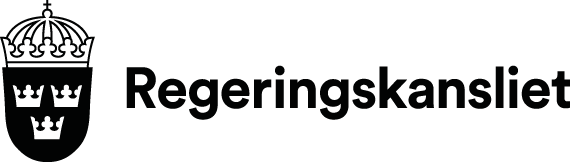 ARBETSMARKNADSUTSKOTTETBilaga 3till protokoll2017/18:12